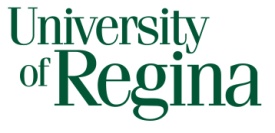 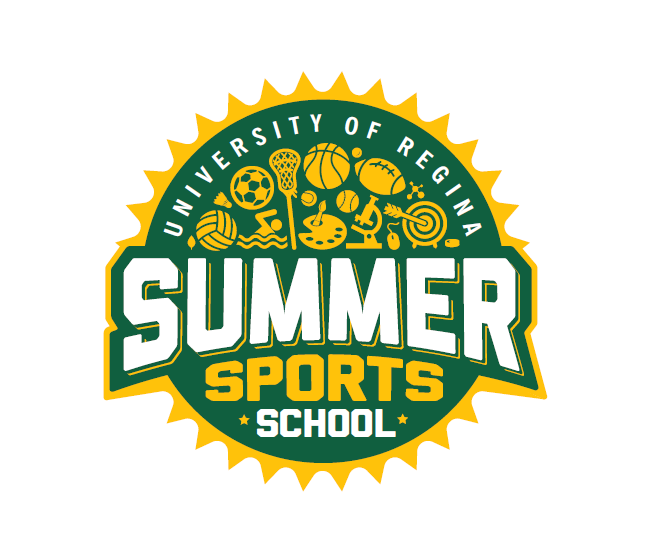 SUMMER EMPLOYMENT OPPORTUNITIESFaculty of Kinesiology and Health StudiesRECRATION SERVICESInvites applications forSUMMER SPORTS SCHOOL 
for the summer of 2023Positions:  		Science Camp Coordinators(Part-time position available)Terms:		             June 26th – August 25th, 2023Monday to Friday Part-time: 5hrs/daily(Times may vary slightly)Duties:  	Plan, develop and execute the delivery of fun, safe, and challenging activities for youth ages 7-12 years as part of science activities for Summer Sports School. Other duties as required.Requirements:  	MUST:Be a returning student in the FallPreference to those in the Faculty of Education and the Faculty of ScienceHave related field work experienceBe enthusiastic and creativeDemonstrate strong leadership skillsHave excellent organization and communication skillsAble to plan a variety of science activitiesWork well with childrenHave CPR/First AidCriminal Record CheckHow to Apply:		Drop off a cover letter and résumé to:Brooke Platt			Community Program Assistants			Intramurals Sports Office			Room CK 172, Centre for Kinesiology Health and Sport			University of Regina 			Regina, SK			S4S 0A2			Or send via email to khs.youth-programs@uregina.caClosing Date:		11:59 p.m.  Wednesday, March 1st, 2023 or until positions are filledThe University of Regina is committed to employment equity.  We encourage applications from all qualified applicants. 